Письмо № 996  от 21 октября 2020 г.Об участии в конкурсном отборе на программу «Литературное творчество» Образовательного центра «Сириус»                                                                         Руководителям ОО МКУ «Управление образования» направляет письмо Министерства образования и науки РД об участии в конкурсном отборе на программу «Литературное творчество» Образовательного центра «Сириус».    Просим Вас довести данную информацию до учащихся 8-11 классов о возможности подать заявку на участие в конкурсном отборе на программу «Литературное творчество» Образовательного центра «Сириус».     Приложение: письмо Министерства образования и науки РД.Начальник УО                                                               Х. Исаева.Исполнитель:Х. Алишейхов.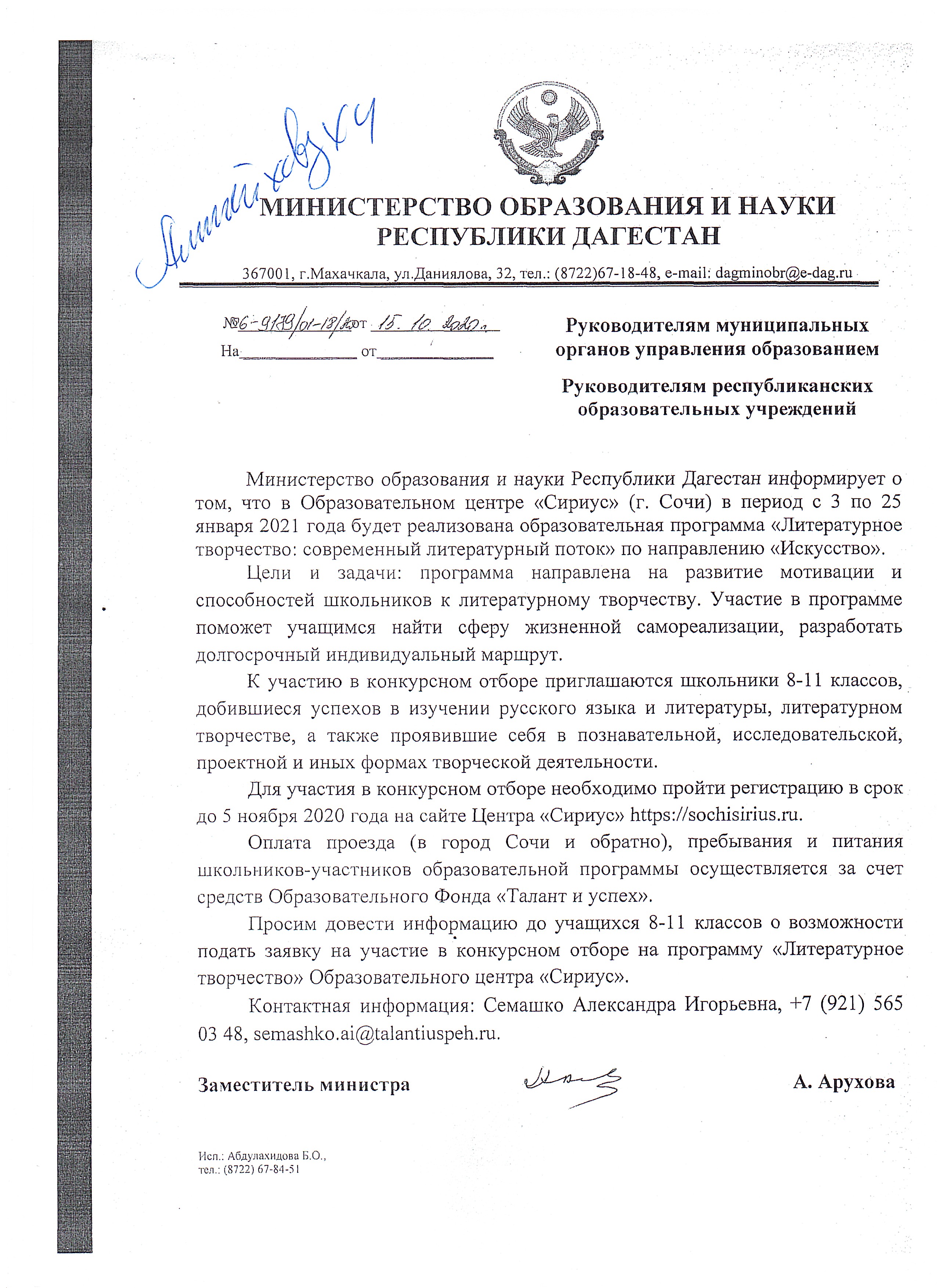 